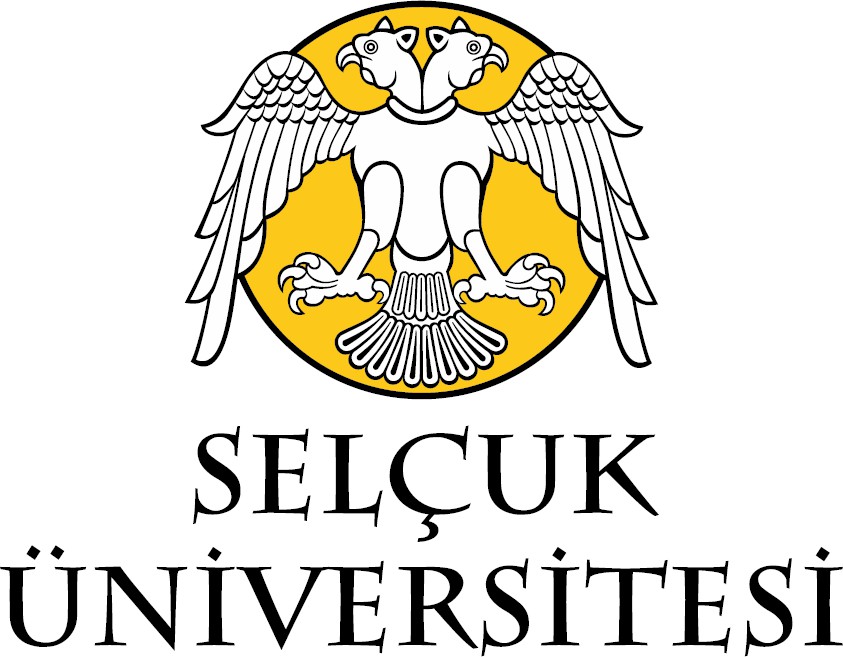 ÖĞRETİM ÜYELİĞİ KADROLARINA ATANMA VE YÜKSELTME KRİTERLERİ YÖNERGESİNE GÖRE DOKTOR ÖĞRETİM ÜYELİĞİNE YENİDEN ATANMA AYRINTILI PUANLI YAYIN LİSTESİ VE BEYANNAMESİİLAHİYATTEMEL ALANIYeniden Atanacak Aday BilgileriYeniden Atanacak Aday BilgileriYeniden Atanacak Aday BilgileriYeniden Atanacak Aday BilgileriYeniden Atanacak Aday BilgileriT.C. Kimlik NoAdı SoyadıFakülte / Yüksekokul / Meslek YüksekokuluBölümAnabilim Dalı / AnaSanat Dalı / ProgramSon Görev Süresi Uzatma TarihleriBaşlama:…../…../……..Bitiş:…../…../……..Son Görev Süresi Uzatma Tarihleri arasındaki yapmış olduğum çalışmalarımı YÖKSİS’e işledim.Son Görev Süresi Uzatma Tarihleri arasındaki yapmış olduğum çalışmalarımı YÖKSİS’e işledim.Son Görev Süresi Uzatma Tarihleri arasındaki yapmış olduğum çalışmalarımı YÖKSİS’e işledim.Son Görev Süresi Uzatma Tarihleri arasındaki yapmış olduğum çalışmalarımı YÖKSİS’e işledim.……………………İlahiyat Temel Alanı Ayrıntılı Puanlı Yayın Listesi ve Beyannamesiİlahiyat Temel Alanı Ayrıntılı Puanlı Yayın Listesi ve Beyannamesiİlahiyat Temel Alanı Ayrıntılı Puanlı Yayın Listesi ve Beyannamesi1. Makaleler PUANADAYIN PUANIa) SCI, SCI-Expanded, SSCI veya AHCI kapsamındaki dergilerde yayımlanmış makale20b) ESCI veya Scopus kapsamındaki dergilerde yayımlanmış makale15c) TR Dizin tarafından taranan ulusal hakemli dergilerde yayımlanmış makale10d) Çeviri veya Tahkik / Edisyon Kritik şeklinde tarafından taranan ulusal hakemli dergilerde / uluslararası hakemli dergilerde yayımlanmış makale.8e) “a ve b” bendi kapsamındaki dergilerde yayımlanan editöre mektup, derleme, özet, teknik not ve kitap kritiği5f) “d” bendi dışındaki ulusal hakemli dergilerde yayımlanmış makale42. KitapPUANADAYIN PUANIa) Uluslararası yayınevleri tarafından yayımlanmış tek yazarlı kitap20b) Ulusal veya uluslararası yayınevleri tarafından yayımlanmış kitap editörlüğü, bölüm yazarlığı, çeviri veya Tahkik / Edisyon Kritik10c) Ulusal yayınevleri tarafından yayımlanmış kitap15e) Ulusal yayınevleri tarafından yayımlanmış kitap editörlüğü veya bölüm yazarlığı. Ulusal veya uluslararası yayınevleri tarafından yayımlanmış, editörlü, bilimsel redaksiyondan geçmiş ansiklopedi ve bu kapsamdaki eserlerde madde yazarlığı.5Bu madde kapsamında aynı kitaptaki bölümlerden sadece ikisi puanlanabilir. Başvurulan bilim alanı ile ilgili olmak kaydıyla, ansiklopedi maddelerinin üç veya daha çok maddesi bir kitap bölümü kabul edilir. Kongre kitabı içerisindeki çalışmalar kitap bölümü olarak değerlendirilmez. Uluslararası yayınevleri tarafından basılmış kitap ve kitap bölümleri yabancı dilde basılmış olmalıdır (Türkçe basılı olanlar “b” bendine göre puanlandırılır. Bu bölümden en fazla 25 puan alınabilir.Bu madde kapsamında aynı kitaptaki bölümlerden sadece ikisi puanlanabilir. Başvurulan bilim alanı ile ilgili olmak kaydıyla, ansiklopedi maddelerinin üç veya daha çok maddesi bir kitap bölümü kabul edilir. Kongre kitabı içerisindeki çalışmalar kitap bölümü olarak değerlendirilmez. Uluslararası yayınevleri tarafından basılmış kitap ve kitap bölümleri yabancı dilde basılmış olmalıdır (Türkçe basılı olanlar “b” bendine göre puanlandırılır. Bu bölümden en fazla 25 puan alınabilir.Bu madde kapsamında aynı kitaptaki bölümlerden sadece ikisi puanlanabilir. Başvurulan bilim alanı ile ilgili olmak kaydıyla, ansiklopedi maddelerinin üç veya daha çok maddesi bir kitap bölümü kabul edilir. Kongre kitabı içerisindeki çalışmalar kitap bölümü olarak değerlendirilmez. Uluslararası yayınevleri tarafından basılmış kitap ve kitap bölümleri yabancı dilde basılmış olmalıdır (Türkçe basılı olanlar “b” bendine göre puanlandırılır. Bu bölümden en fazla 25 puan alınabilir.3. AtıfPUANADAYIN PUANIAdayın eserlerine;Adayın eserlerine;Adayın eserlerine;a) SCI, SCIE, SSCI, AHCI, ESCI ve Scopus kapsamında yapılan atıf3b) Uluslararası yayınevleri tarafından yayımlanmış kitapta yapılan atıf2c) TR Dizin kapsamındaki dergilerde yapılan atıf2d) Diğer uluslararası/ulusal kitap veya dergilerde yapılan atıf1Dr.Öğr Üyesi ve Dr.Öğr.Üyesi Yeniden Atamalarında en fazla 20, Doçentlik ve Profesörlük atamalarında30 puan alınabilir. Bu madde kapsamında adayın kendi eserlerine yaptığı atıf değerlendirmeye alınmaz. Adayın bir eserine aynı yayında birden fazla atıf tek atıf sayılır.Dr.Öğr Üyesi ve Dr.Öğr.Üyesi Yeniden Atamalarında en fazla 20, Doçentlik ve Profesörlük atamalarında30 puan alınabilir. Bu madde kapsamında adayın kendi eserlerine yaptığı atıf değerlendirmeye alınmaz. Adayın bir eserine aynı yayında birden fazla atıf tek atıf sayılır.Dr.Öğr Üyesi ve Dr.Öğr.Üyesi Yeniden Atamalarında en fazla 20, Doçentlik ve Profesörlük atamalarında30 puan alınabilir. Bu madde kapsamında adayın kendi eserlerine yaptığı atıf değerlendirmeye alınmaz. Adayın bir eserine aynı yayında birden fazla atıf tek atıf sayılır.4. Lisansüstü Tez DanışmanlığıPUANADAYIN PUANIAdayın danışmanlığını yürüttüğü tamamlanan lisansüstü danışmanlıklara) Doktora / Doktoraya Eşdeğer Uzmanlık5b) Yüksek Lisans3Lisansüstü Tez Danışmanlığı Bölümü kapsamında en fazla 10 puan alınabilir. İkinci/eş danışman olması durumunda asıl danışman a ve b bentleri için öngörülen puanların tamamını, ikinci danışman ise yarısını alır.Lisansüstü Tez Danışmanlığı Bölümü kapsamında en fazla 10 puan alınabilir. İkinci/eş danışman olması durumunda asıl danışman a ve b bentleri için öngörülen puanların tamamını, ikinci danışman ise yarısını alır.Lisansüstü Tez Danışmanlığı Bölümü kapsamında en fazla 10 puan alınabilir. İkinci/eş danışman olması durumunda asıl danışman a ve b bentleri için öngörülen puanların tamamını, ikinci danışman ise yarısını alır.5. Bilimsel Araştırma ProjesiPUANADAYIN PUANIa) Devam eden veya başarı ile tamamlanmış AB Çerçeve programı / TÜBİTAK (Öğrenci Projesi hariç) bilimsel araştırma projesinde koordinatör / yürütücü olmak15b) Devam eden veya başarı ile tamamlanmış AB Çerçeve programı / TÜBİTAK (Öğrenci Projesi hariç) bilimsel araştırma projesinde ortak araştırmacı veya danışman olmak10c) Üniversiteler dışındaki kamu kurumu / özel kuruluşla yapılan başarı ile tamamlanmış AR-GE / ÜR-GE’ye dayalı bilimsel araştırma projesinde yürütücü/araştırmacı / danışman olmak6d) Üniversiteler dışındaki kamu kurumlarıyla yapılan başarıyla tamamlanan veya yürütülen bilimsel araştırma projelerinde yürütücü, araştırmacı veya danışman olmak4e) Devam eden veya başarı ile tamamlanmış üniversiteler tarafından desteklenen bilimsel araştırma projelerinde (tez ve uzmanlık projeleri dâhil) yürütücü veya araştırmacı olmak4Bilimsel Araştırma Projesi Bölümü kapsamında en fazla 20 puan alınabilir.Bilimsel Araştırma Projesi Bölümü kapsamında en fazla 20 puan alınabilir.Bilimsel Araştırma Projesi Bölümü kapsamında en fazla 20 puan alınabilir.6. Bilimsel Toplantı FaaliyetiPUANADAYIN PUANIa) Uluslararası bilimsel toplantılarda sunulan (poster hariç), tam metni veya özeti matbu veya elektronik olarak bildiri kitapçığında yayımlanmış çalışmalar.3b) Ulusal bilimsel toplantılarda sunulan (poster hariç), tam metni veya özeti matbu veya elektronik olarak bildiri kitapçığında yayımlanmış çalışmalar.2Bilimsel toplantı faaliyetlerinden en fazla 10 puan alınabilir. Aynı toplantıda sunulan en fazla bir bildiri puanlandırılır.Bilimsel toplantı faaliyetlerinden en fazla 10 puan alınabilir. Aynı toplantıda sunulan en fazla bir bildiri puanlandırılır.Bilimsel toplantı faaliyetlerinden en fazla 10 puan alınabilir. Aynı toplantıda sunulan en fazla bir bildiri puanlandırılır.7. Eğitim-Öğretim FaaliyetiPUANADAYIN PUANIDoktora eğitimini tamamladıktan sonra verilmiş dersDoktora eğitimini tamamladıktan sonra verilmiş dersDoktora eğitimini tamamladıktan sonra verilmiş dersa) Bir dönem yüksek lisans veya doktora dersi3b) Bir dönem önlisans veya lisans dersi2Eğitim ve öğretim faaliyetlerinden en fazla 4 puan alınabilir. Yurtiçi ve YÖK tarafından tanınan yurtdışı yükseköğretim kurumlarında en az 2 yıl öğretim elemanı olarak görev yapanlar 2 puan almış sayılırlar.Eğitim ve öğretim faaliyetlerinden en fazla 4 puan alınabilir. Yurtiçi ve YÖK tarafından tanınan yurtdışı yükseköğretim kurumlarında en az 2 yıl öğretim elemanı olarak görev yapanlar 2 puan almış sayılırlar.Eğitim ve öğretim faaliyetlerinden en fazla 4 puan alınabilir. Yurtiçi ve YÖK tarafından tanınan yurtdışı yükseköğretim kurumlarında en az 2 yıl öğretim elemanı olarak görev yapanlar 2 puan almış sayılırlar.8. Patent / Faydalı ModelPUANADAYIN PUANIa) Tescil edilmiş uluslararası patent20b) Tescil edilmiş ulusal patent10c) Tescil edilmiş faydalı model5d) Kişisel patent başvurusunda bulunmuş olmak2Patentlerde puan kişi sayısına bölünür.Patentlerde puan kişi sayısına bölünür.Patentlerde puan kişi sayısına bölünür.9. ÖdülPUANADAYIN PUANIa) YÖK yılın doktora tezi ödülü25b) YÖK üstün başarı ödülü25c) TÜBİTAK Bilim ödülü25d) TÜBİTAK Teşvik Ödülü (UBYT Ödülü hariç)15e) TÜBA GEBİP Ödülü5f) TÜBA TESEP Ödülü3Bu maddeden en fazla 25 puan alınabilir.Bu maddeden en fazla 25 puan alınabilir.Bu maddeden en fazla 25 puan alınabilir.10. EditörlükPUANADAYIN PUANIa) SCI, SCIE, SSCI, AHCI, ESCI veya Scopus kapsamındaki dergilerde editörlük2b) BKCI veya Scopus kapsamındaki kitapta editörlük1c) TR Dizin kapsamındaki dergilerde editörlük1Bu maddeden en fazla 4 puan alınabilir.Bu maddeden en fazla 4 puan alınabilir.Bu maddeden en fazla 4 puan alınabilir.11. Kurumsal KatkıPUANADAYIN PUANIa) Dekan, Başhekim, Enstitü, Konservatuvar, Yüksekokul ve MYO Müdürü25b) Dekan, Başhekim, Enstitü, Konservatuvar, Yüksekokul ve MYO Müdür Yardımcısı15c) Bölüm Başkanı10d) Bölüm Başkan Yardımcısı5e) Rektörlüğe bağlı diğer ofis / Koordinatörlüklerde Koordinatör15f) Rektörlüğe bağlı diğer ofis / Koordinatörlüklerde Koordinatör Yardımcısı10g) Rektörlüğe Bağlı Komisyon Başkanı8h) Rektörlüğe Bağlı Komisyon Üyesi5i) Üniversite, Fakülte, Enstitü, Konservatuvar, Yüksekokul ve MYO Kurulu Yönetim Kurulu Üyesi4Bu maddeden en fazla 25 puan alınabilir.Bu maddeden en fazla 25 puan alınabilir.Bu maddeden en fazla 25 puan alınabilir.12. Uluslararası Bilimsel Kongre, Konferans veya Sempozyum OrganizasyonuPUANADAYIN PUANIa) Uluslararası Bilimsel Kongre, Konferans veya Sempozyum Düzenleme Kurulu Başkanı / Eş Başkanı15b) Uluslararası Bilimsel Kongre, Konferans veya Sempozyum Düzenleme Kurulu Başkan Yardımcısı8c) Uluslararası Bilimsel Kongre, Konferans veya Sempozyum Düzenleme Kurulu Kurul Üyeliği5d) Uluslararası Bilimsel Kongre, Konferans veya Sempozyum Düzenleme Kurulu Genel Sekreterliği10Bu maddeden en fazla 30 puan alınabilir.Bu maddeden en fazla 30 puan alınabilir.Bu maddeden en fazla 30 puan alınabilir.13. DiğerPUANADAYIN PUANIa) Eğitici Eğitimi ve Gelişimi Programına katılmak3b) Web of Science’a göre h-indeksi en az 5 olmak5c) YÖK’ün kabul ettiği sıralama kuruluşlarında* yer alan ilk 300 üniversitede kesintisiz en az altı ay yurt dışı araştırma veya öğretim faaliyetinde bulunmuş olmak5Bu maddeden en fazla 13 puan alınabilir.Bu maddeden en fazla 13 puan alınabilir.Bu maddeden en fazla 13 puan alınabilir.Puan HesaplamaPuan HesaplamaPuan HesaplamaTek yazarlı yayınlarda yazar tam puan alır. Çok yazarlı yayınlarda puan yazarlar arasında eşit olarak bölünür.Atıflarda çok yazarlı makalelerde tüm yazarlar tam puan alır.SCI, SCI-Expanded, SSCI ve AHCI kapsamında Q1 kategorisinde yer alan dergilerde yayımlanan makaleleriçin 2, Q2 kategorisinde yer alan dergilerde yayımlanan makaleler için 1,5 ve Q3 kategorisinde yer alandergilerde yayımlanan makaleler için 1,25 çarpan katsayısı uygulanır.*** Academic Ranking of World Universities (ARWU), Centre for Science and Tecnology Studies (CWTS)Leiden Ranking, Quacquarelli Symonds (QS) World University Rankings, Times Higher Education (THE)World University Rankings, University Ranking by Academic Performance (URAP)** Web of Science Journal Impact Factor (JIF) QuartileTek yazarlı yayınlarda yazar tam puan alır. Çok yazarlı yayınlarda puan yazarlar arasında eşit olarak bölünür.Atıflarda çok yazarlı makalelerde tüm yazarlar tam puan alır.SCI, SCI-Expanded, SSCI ve AHCI kapsamında Q1 kategorisinde yer alan dergilerde yayımlanan makaleleriçin 2, Q2 kategorisinde yer alan dergilerde yayımlanan makaleler için 1,5 ve Q3 kategorisinde yer alandergilerde yayımlanan makaleler için 1,25 çarpan katsayısı uygulanır.*** Academic Ranking of World Universities (ARWU), Centre for Science and Tecnology Studies (CWTS)Leiden Ranking, Quacquarelli Symonds (QS) World University Rankings, Times Higher Education (THE)World University Rankings, University Ranking by Academic Performance (URAP)** Web of Science Journal Impact Factor (JIF) QuartileTek yazarlı yayınlarda yazar tam puan alır. Çok yazarlı yayınlarda puan yazarlar arasında eşit olarak bölünür.Atıflarda çok yazarlı makalelerde tüm yazarlar tam puan alır.SCI, SCI-Expanded, SSCI ve AHCI kapsamında Q1 kategorisinde yer alan dergilerde yayımlanan makaleleriçin 2, Q2 kategorisinde yer alan dergilerde yayımlanan makaleler için 1,5 ve Q3 kategorisinde yer alandergilerde yayımlanan makaleler için 1,25 çarpan katsayısı uygulanır.*** Academic Ranking of World Universities (ARWU), Centre for Science and Tecnology Studies (CWTS)Leiden Ranking, Quacquarelli Symonds (QS) World University Rankings, Times Higher Education (THE)World University Rankings, University Ranking by Academic Performance (URAP)** Web of Science Journal Impact Factor (JIF) QuartileDoktor Öğretim Üyesi                                         Yeniden Atanma Asgari Puan TablosuDoktor Öğretim Üyesi                                         Yeniden Atanma Asgari Puan TablosuYukarıdaki bilgilerin tarafımdan doldurulduğunu ve doğruluğunu, son atama tarihinden itibaren bu güne kadar yapmış olduğum çalışmalarımı YÖKSİS’e işlediğimi beyan eder, aksi takdirde doğacak yükümlülükleri kabul ederim.Tarih: ……/……/..........ASGARİ PUAN35Yukarıdaki bilgilerin tarafımdan doldurulduğunu ve doğruluğunu, son atama tarihinden itibaren bu güne kadar yapmış olduğum çalışmalarımı YÖKSİS’e işlediğimi beyan eder, aksi takdirde doğacak yükümlülükleri kabul ederim.Tarih: ……/……/..........ADAYIN PUANIYukarıdaki bilgilerin tarafımdan doldurulduğunu ve doğruluğunu, son atama tarihinden itibaren bu güne kadar yapmış olduğum çalışmalarımı YÖKSİS’e işlediğimi beyan eder, aksi takdirde doğacak yükümlülükleri kabul ederim.Tarih: ……/……/..........